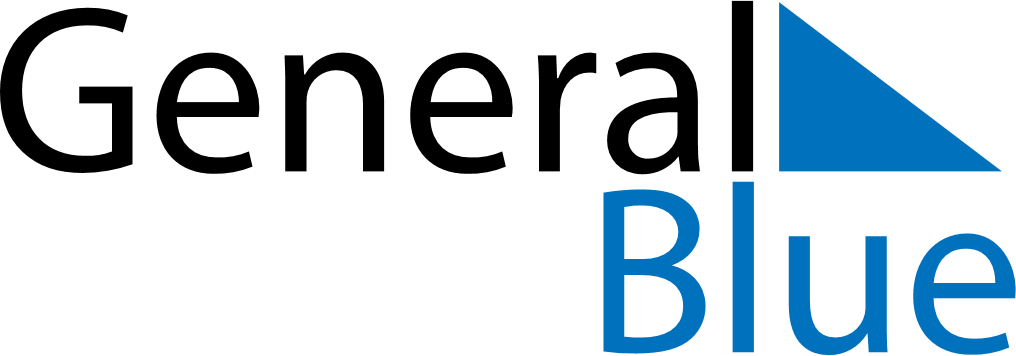 April 2024April 2024April 2024April 2024April 2024April 2024Lake Panasoffkee, Florida, United StatesLake Panasoffkee, Florida, United StatesLake Panasoffkee, Florida, United StatesLake Panasoffkee, Florida, United StatesLake Panasoffkee, Florida, United StatesLake Panasoffkee, Florida, United StatesSunday Monday Tuesday Wednesday Thursday Friday Saturday 1 2 3 4 5 6 Sunrise: 7:18 AM Sunset: 7:46 PM Daylight: 12 hours and 28 minutes. Sunrise: 7:17 AM Sunset: 7:46 PM Daylight: 12 hours and 29 minutes. Sunrise: 7:15 AM Sunset: 7:47 PM Daylight: 12 hours and 31 minutes. Sunrise: 7:14 AM Sunset: 7:47 PM Daylight: 12 hours and 33 minutes. Sunrise: 7:13 AM Sunset: 7:48 PM Daylight: 12 hours and 34 minutes. Sunrise: 7:12 AM Sunset: 7:49 PM Daylight: 12 hours and 36 minutes. 7 8 9 10 11 12 13 Sunrise: 7:11 AM Sunset: 7:49 PM Daylight: 12 hours and 38 minutes. Sunrise: 7:10 AM Sunset: 7:50 PM Daylight: 12 hours and 39 minutes. Sunrise: 7:09 AM Sunset: 7:50 PM Daylight: 12 hours and 41 minutes. Sunrise: 7:08 AM Sunset: 7:51 PM Daylight: 12 hours and 43 minutes. Sunrise: 7:06 AM Sunset: 7:51 PM Daylight: 12 hours and 44 minutes. Sunrise: 7:05 AM Sunset: 7:52 PM Daylight: 12 hours and 46 minutes. Sunrise: 7:04 AM Sunset: 7:53 PM Daylight: 12 hours and 48 minutes. 14 15 16 17 18 19 20 Sunrise: 7:03 AM Sunset: 7:53 PM Daylight: 12 hours and 49 minutes. Sunrise: 7:02 AM Sunset: 7:54 PM Daylight: 12 hours and 51 minutes. Sunrise: 7:01 AM Sunset: 7:54 PM Daylight: 12 hours and 53 minutes. Sunrise: 7:00 AM Sunset: 7:55 PM Daylight: 12 hours and 54 minutes. Sunrise: 6:59 AM Sunset: 7:55 PM Daylight: 12 hours and 56 minutes. Sunrise: 6:58 AM Sunset: 7:56 PM Daylight: 12 hours and 58 minutes. Sunrise: 6:57 AM Sunset: 7:57 PM Daylight: 12 hours and 59 minutes. 21 22 23 24 25 26 27 Sunrise: 6:56 AM Sunset: 7:57 PM Daylight: 13 hours and 1 minute. Sunrise: 6:55 AM Sunset: 7:58 PM Daylight: 13 hours and 2 minutes. Sunrise: 6:54 AM Sunset: 7:58 PM Daylight: 13 hours and 4 minutes. Sunrise: 6:53 AM Sunset: 7:59 PM Daylight: 13 hours and 5 minutes. Sunrise: 6:52 AM Sunset: 8:00 PM Daylight: 13 hours and 7 minutes. Sunrise: 6:51 AM Sunset: 8:00 PM Daylight: 13 hours and 8 minutes. Sunrise: 6:50 AM Sunset: 8:01 PM Daylight: 13 hours and 10 minutes. 28 29 30 Sunrise: 6:49 AM Sunset: 8:01 PM Daylight: 13 hours and 11 minutes. Sunrise: 6:49 AM Sunset: 8:02 PM Daylight: 13 hours and 13 minutes. Sunrise: 6:48 AM Sunset: 8:03 PM Daylight: 13 hours and 14 minutes. 